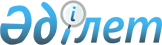 Қазақстан Республикасының шет елдердегi елшiлiктерiнiң, бас консулдықтарының және тұрақты өкiлдiктерiнiң қаржы-шаруашылық қызметiне тексеру жүргiзу туралыҚазақстан Республикасы Премьер-Министрiнiң өкiмi 1998 жылғы 12 қаңтардағы N 11

      Қазақстан Республикасының шет елдердегi елшiлiктерiнiң, бас консулдықтарының және тұрақты өкiлдiктерiнiң қаржы-шаруашылық қызметiне бақылау жасауды, сондай-ақ бөлiнген қаражаттардың нысаналы пайдалануын қамтамасыз ету мақсатында: 

      1. Қазақстан Республикасы Қаржы министрлiгiнiң Қаржы-бақылау комитетi Қазақстан Республикасы Ұлттық қауіпсіздік комитетінің және Қазақстан Республикасы Сыртқы iстер министрлiгiнiң қатысуымен 1998-99 жылдары республикалық бюджет қаражаттары есебiнен қаржыландырылатын республиканың елшiлiктерiндегi, бас консулдықтарындағы және тұрақты өкiлдiктерiндегi тексеру жұмыстарын жүргiзудi жалғастырсын. <*> 

      ЕСКЕРТУ. 1-тармақ өзгерді - ҚР Үкiметiнің 1999.03.30. N 39 өкімімен .  

      2. 1998-99 жылдары республиканың елшiлiктерiнде, бас консулдықтарында және тұрақты өкiлдiктерiнде қаржы-шаруашылық тексеру жұмыстарын жүргiзу кестесi бекiтiлсiн (қоса берiлiп отыр). 

      3. Қазақстан Республикасының Қаржы министрлiгi тексеру комиссиясының мүшелерiне шетелге шығатын iссапарлар үшiн, жолда жүру уақытын қоса есептей отырып, валюталық қаражаттарды 20 күндiк есепте бөлудi қамтамасыз етсiн. 

      4. Қазақстан Республикасының Сыртқы iстер министрлiгi аталған мәселелер бойынша шетелге iс сапармен шығатын тексеру комиссиясының мүшелерiне қызметтiк төлқұжаттар мен визаларды ресiмдеудi қамтамасыз етсiн.      Премьер-Министр Қазақстан Республикасы          

 Премьер-Министрiнiң            

1998 жылғы 12 қаңтардағы          

N 11-ө өкiмiмен              

бекiтiлген                 

Қазақстан Республикасының елшiлiктерiнде, бас 

консулдықтарында және тұрақты өкiлдiктерiнде 

тексеру жүргiзу 

КЕСТЕСI  _______________________________________________________________ 

  N |          Объектiнiң атауы         |Тексеру жүргiзу мерзiмi 

 ___|___________________________________|_______________________ 

                              1998 жыл      1. Израиль (елшiлiк)                       қаңтар 

     2. Малайзия (елшiлiк)                      қаңтар 

     3. Сауд Аравиясы (елшiлiк)                 ақпан 

     4. Түркменстан (елшiлiк)                   наурыз 

     5. Жапония (елшiлiк)                       мамыр 

     6. Иран (елшiлiк, бас консулдық, 

        ОЭС жанындағы өкiлдiк)                  маусым 

     7. Венгрия (елшiлiк)                       маусым 

     8. Ресей (елшiлiк)                         шiлде 

     9. АҚШ (елшiлiк, БҰҰ жанындағы 

        тұрақты өкiлдiк)                        тамыз 

     10. Қытай (елшiлiк)                        қыркүйек 

     11. Түркия (елшiлiк)                       қыркүйек 

     12. Өзбекстан (елшiлiк)                    қазан 

     13. Германия (елшiлiк, бас консулдық)      қараша 

     14. Пәкiстан (елшiлiк)                     желтоқсан                               1999 жыл      1. Украина                                 қаңтар 

     2. Қырғызстан                              ақпан 

     3. Әзiрбайжан                              наурыз 

     4. Корей Республикасы                      наурыз 

     5. Ұлыбритания                             маусым 

     6. Литва                                   маусым 

     7. Италия                                  шiлде 

     8. Швейцария                               тамыз 

     9. Австрия                                 тамыз 

     10. Бельгия                                қыркүйек 

     11. Франция                                қыркүйек 

     12. Беларусь                               қазан 

     13. Египет                                 қараша 

     14. Үндiстан                               желтоқсан      
					© 2012. Қазақстан Республикасы Әділет министрлігінің «Қазақстан Республикасының Заңнама және құқықтық ақпарат институты» ШЖҚ РМК
				